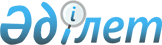 Об утверждении Положения о государственном учреждении "Отдел физической культуры и спорта акимата города Лисаковска"Постановление акимата города Лисаковска Костанайской области от 1 апреля 2022 года № 123
      В соответствии со статьей 31 Закона Республики Казахстан "О местном государственном управлении и самоуправлении в Республике Казахстан" и постановлением Правительства Республики Казахстан от 1 сентября 2021 года № 590 "О некоторых вопросах организации деятельности государственных органов и их структурных подразделений" акимат города Лисаковска ПОСТАНОВЛЯЕТ:
      1. Утвердить прилагаемое Положение о государственном учреждении "Отдел физической культуры и спорта акимата города Лисаковска".
      2. Государственному учреждению "Отдел физической культуры и спорта акимата города Лисаковска" в установленном законодательством Республики Казахстан порядке обеспечить:
      1) государственную регистрацию вышеуказанного Положения в органах юстиции;
      2) в течение двадцати календарных дней со дня подписания настоящего постановления направление его копии в электронном виде на казахском и русском языках в филиал республиканского государственного предприятия на праве хозяйственного ведения "Институт законодательства и правовой информации Республики Казахстан" Министерства юстиции Республики Казахстан по Костанайской области для официального опубликования и включения в Эталонный контрольный банк нормативных правовых актов Республики Казахстан;
      3) размещение настоящего постановления на интернет-ресурсе акимата города Лисаковска после его официального опубликования.
      3. Контроль за исполнением настоящего постановления возложить на курирующего заместителя акима города Лисаковска.
      4. Настоящее постановление вводится в действие со дня его первого официального опубликования. Положение о государственном учреждении "Отдел физической культуры и спорта акимата города Лисаковска" Глава 1. Общие положения
      1. Государственное учреждение "Отдел физической культуры и спорта акимата города Лисаковска" является государственным органом Республики Казахстан, осуществляющим руководство в сфере физической культуры и спорта на территории города Лисаковска.
      2. Государственное учреждение "Отдел физической культуры и спорта акимата города Лисаковска" не имеет ведомств.
      3. Государственное учреждение "Отдел физической культуры и спорта акимата города Лисаковска" осуществляет свою деятельность в соответствии с Конституцией и законами Республики Казахстан, актами Президента и Правительства Республики Казахстан, иными нормативными правовыми актами, а также настоящим Положением.
      4. Государственное учреждение "Отдел физической культуры и спорта акимата города Лисаковска" является юридическим лицом в организационно-правовой форме государственного учреждения, имеет печать с изображением Государственного Герба Республики Казахстан и штампы со своим наименованием на казахском и русском языках, бланки установленного образца, счета в органах казначейства в соответствии с законодательством Республики Казахстан.
      5. Государственное учреждение "Отдел физической культуры и спорта акимата города Лисаковска" вступает в гражданско-правовые отношения от собственного имени.
      6. Государственное учреждение "Отдел физической культуры и спорта акимата города Лисаковска" имеет право выступать стороной гражданско-правовых отношений от имени государства, если оно уполномочено на это в соответствии с законодательством Республики Казахстан.
      7. Государственное учреждение "Отдел физической культуры и спорта акимата города Лисаковска" по вопросам своей компетенции в установленном законодательством порядке принимает решения, оформляемые приказами руководителя и другими актами, предусмотренными законодательством Республики Казахстан.
      8. Структура и лимит штатной численности государственного учреждения "Отдел физической культуры и спорта акимата города Лисаковска" утверждаются в соответствии с законодательством Республики Казахстан.
      9. Местонахождение юридического лица: 111200, Республика Казахстан, Костанайская область, город Лисаковск, улица Верхнетобольская.
      10. Настоящее положение является учредительным документом государственного учреждения "Отдел физической культуры и спорта акимата города Лисаковска".
      11. Финансирование деятельности государственного учреждения "Отдел физической культуры и спорта акимата города Лисаковска" осуществляется из местного бюджета, Республики Казахстан в соответствии с законодательством Республики Казахстан.
      12. Государственному учреждению "Отдел физической культуры и спорта акимата города Лисаковска" запрещается вступать в договорные отношения с субъектами предпринимательства на предмет выполнения обязанностей, являющихся полномочиями государственного учреждения "Отдел физической культуры и спорта акимата города Лисаковска". Если государственному учреждению "Отдел физической культуры и спорта акимата города Лисаковска" законодательными актами предоставлено право осуществлять приносящую доходы деятельность, то полученные доходы направляются в государственный бюджет, если иное не установлено законодательством Республики Казахстан. Глава 2. Задачи и полномочия государственного органа
      13. Задачи:
      развитие физической культуры и спорта на основе принципов государственной политики в этой сфере.
      14. Полномочия:
      1) права:
      запрашивать и получать необходимую информацию, документы и иные материалы от государственных органов и должностных лиц и организаций по вопросам компетенции отдела;
      осуществлять иные права в соответствии с действующим законодательством Республики Казахстан в сфере физической культуры и спорта;
      2) обязанности:
      соблюдение норм антикоррупционного законодательства и законодательства в сфере профилактики правонарушений в сфере физической культуры и спорта;
      осуществлять иные обязанности в соответствии с действующим законодательством Республики Казахстан в сфере физической культуры и спорта.
      15. Функции:
      1) формирование политики в области физической культуры и спорта и оказание помощи учреждениям физической культуры и спорта в создании условий для удовлетворения физкультурных и спортивных запросов населения;
      2) проведение спортивных соревнований на городском уровне, утверждение положений о проведении спортивных соревнований, регламентирующих работу по их проведению;
      3) осуществление подготовки сборных команд города и обеспечение участия спортсменов в чемпионатах и первенствах области;
      4) развитие национальных и массовых видов спорта;
      5) координация деятельности различных организаций, учреждений, объединений и предприятий независимости от их ведомственной принадлежности по вопросам развития физической культуры и спорта, оздоровительной направленности физкультурно-спортивных мероприятий;
      6) осуществление информатизации физической культуры и спорта;
      7) защита предусмотренных законом социальных прав работников системы физической культуры и спорта;
      8) ведет делопроизводство отдела и обработку корреспонденции, поступающей в отдел, обеспечивает сбор, обработку информации, поступающей из других государственных органов и организаций, а также обращений физических и юридических лиц по вопросам, относящимся к компетенции отдела;
      9) планирует работу отдела, совещаний и других мероприятий, организует их подготовку и проведение;
      10) принимает меры по устранению выявленных нарушений, несоблюдения законодательства;
      11) принимает меры, направленные на широкое применение государственного языка;
      12) проводит работу по улучшению стиля и методов работы, внедрению новых форм информационных технологий;
      13) оказывает государственную услугу по присвоению спортивных разрядов и категорий;
      14) предоставляет отчетную информацию по вопросам оказания государственных услуг;
      15) присваивает спортсменам спортивные разряды: 2 разряда, 3 разряда, 1 юношеского разряда, 2 юношеского разряда, 3 юношеского разряда;
      16) осуществлять контроль за качеством оказания государственных услуг, входящих в компетенцию отдела;
      17) осуществляет другие функции в соответствии с действующим законодательством Республики Казахстан в сфере физической культуры и спорта. Глава 3. Статус, полномочия руководителя государственного органа
      16. Руководство государственного учреждения "Отдел физической культуры и спорта акимата города Лисаковска" осуществляется руководителем отдела, который несет персональную ответственность за выполнение возложенных на государственное учреждение "Отдел физической культуры и спорта акимата города Лисаковска" задач и осуществление им своих полномочий.
      17. Руководитель государственного учреждения "Отдел физической культуры и спорта акимата города Лисаковска" назначается на должность и освобождается от должности в соответствии с законодательством Республики Казахстан.
      18. Руководитель государственного учреждения "Отдел физической культуры и спорта акимата города Лисаковска" не имеет заместителей.
      19. Полномочия руководителя государственного учреждения "Отдел физической культуры и спорта акимата города Лисаковска" в период его отсутствия осуществляется лицом, его замещающим в соответствии с действующим законодательством. Глава 4. Имущество государственного органа
      20. Государственное учреждение "Отдел физической культуры и спорта акимата города Лисаковска" может иметь на праве оперативного управления обособленное имущество в случаях, предусмотренных законодательством.
      21. Имущество государственного учреждения "Отдел физической культуры и спорта акимата города Лисаковска" формируется за счет имущества, переданного ему собственником, а также имущества (включая денежные доходы), приобретенного в результате собственной деятельности, и иных источников, не запрещенных законодательством Республики Казахстан.
      22. Государственное учреждение "Отдел физической культуры и спорта акимата города Лисаковска" самостоятельно осуществляет права владения, пользования и распоряжения закрепленным за ним имуществом, находящимся на его балансе.
      24. Имущество, закрепленное за государственным учреждением "Отдел физической культуры и спорта акимата города Лисаковска" относится к коммунальной собственности.
      25. Государственное учреждение "Отдел физической культуры и спорта акимата города Лисаковска" не вправе самостоятельно отчуждать или иным способом распоряжаться закрепленным за ним имуществом и имуществом, приобретенным за счет средств, выданных ему по плану финансирования, если иное не установлено законодательством. Глава 5. Реорганизация и упразднение государственного органа
      26. Реорганизация и упразднение государственного учреждения "Отдел физической культуры и спорта акимата города Лисаковска" осуществляются в соответствии с законодательством Республики Казахстан.
					© 2012. РГП на ПХВ «Институт законодательства и правовой информации Республики Казахстан» Министерства юстиции Республики Казахстан
				
      Аким города 

А. Ибраев
Утверждено постановлением акимата от "01" апреля 2022 года № 123